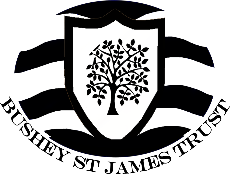 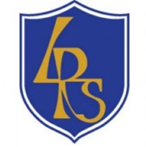 Person SpecificationBehaviour Support AssistantSeptember 2021EssentialDesirableMethod of AssessmentKnowledge/Qualifications Knowledge/Qualifications Knowledge/Qualifications Knowledge/Qualifications Education/Qualifications at least Post 16 levelApplicationA willingness to undertake further relevant training and to pass those skills on to other members of staff as appropriateInterviewA Childcare qualification would be desirableApplicationSchool self-evaluationInterviewIssues in educationApplication/InterviewGood ICT skills Application/InterviewExperience Experience Experience Experience A successful record of working with young people in an educational environmentApplication/InterviewA successful record of participating as a team memberApplication/InterviewImagination and creativity in the classroom Application/InterviewExperience of setting high standards to others by personal exampleApplication/InterviewA commitment to the extra-curricular life of the school Application/InterviewA commitment to safeguarding and promoting the welfare of children and young peopleApplication/InterviewA commitment to obtaining the highest standards of pupil achievement and a belief that enjoyable learning is the most effective learningApplication/InterviewA successful record of achieving goalsApplication/InterviewExperience of setting targets for your own work and reviewing progress and outcomesApplication/InterviewA commitment to the school’s Strategic Purpose, Commitment and IntentApplication/InterviewHave an understanding of the importance of lesson planning, IEPs and provision maps Application/InterviewPositive Handling trainingPersonal Skills Personal Skills Personal Skills Personal Skills The ability to learn and demonstrate a genuine interest in assisting young people to achieve their potentialApplication/InterviewCreative, imaginative and adaptableApplication/InterviewCalm under pressureApplication/InterviewThe ability to listen carefully and demonstrate the ability to work in a positive, open and reflective mannerApplication/InterviewAbility to demonstrate patience, flexibility and a sense of humourApplication/InterviewA capacity for demanding workApplication/InterviewCommitted to improving standardsApplication/InterviewAn effective team memberApplication/InterviewAbility to be efficient and reliable and work under pressure Application/InterviewExcellent communication skills, both orally and in writingApplication/InterviewAble to motivate and inspire students Application/InterviewAble to enthuse others and demonstrate a commitment to education and developing young peopleApplication/InterviewExcellent listening skillsApplication/InterviewWork in line with the School’s behaviour policyApplication/InterviewAble to develop good personal relationships with students and adults Application/InterviewApproachable and willing to help students both in and outside of lessonsApplication/InterviewAbility to initiate ideas, set own targets and meet own and other people’s deadlines Application/InterviewEqual Opportunities Equal Opportunities Equal Opportunities Equal Opportunities Must have an understanding of and commitment to the Trust’s equal opportunities policies and proceduresApplication/InterviewTo be able to demonstrate a commitment to celebrating diversity and promoting community cohesion in a multi-cultural settingApplication/InterviewKnowledge and understanding of the importance of the school’s Health and Safety policyApplication/Interview